New Hire Packets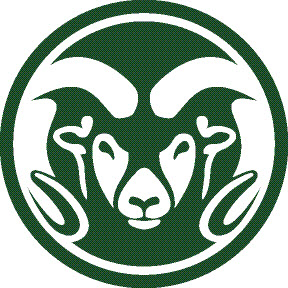 before start date	Complete Background Check (if applicable)	Send ‘Welcome’ email (see sample) 	Send link to complete Form I-9 and SSA-1945 	Order business cards, name plate/tag	Send department email announcing the new employee	Coordinate welcome refreshments	Clean and prepare employee’s workspaceKeys, computer, phone, office supplies, include welcome sign/giftfirst day	Complete and submit required forms (if not previously completed)Form I-9 and SSA-1945PERA Exclusion Form (if applicable)Direct DepositW4	Coordinate department tour 	Review FLSA status, TimeClock Plus and pay schedule 	Provide guidance on obtaining RamCard or Procurement Card 	Provide a staff list with phone numbers and email addresses	Walk through System Access Request form and request shared drive access	Coordinate with supervisor to provide desk manual/training materials/resources  Review and provide a copy of CSU’s Principles of Community  Walk through Employee Self Service  Send follow up email after the first day with helpful information about the department and campusfirst week	Send information for University Employee Orientation and Sexual Harassment Training	Provide job description and discuss duties	Review department goals, mission and organization chart	Notify them of building safety/security/emergency proceduresfirst month	Ensure they have enrolled in and/or completed required training	Check in with the employee and provide feedbacktraining 	Supervisor Development Program 	Kuali Training	Time Clock Plus  	Oracle  	CPR/AED Training manuals and policies	HR Manual 	Acceptable Use Policy (AUP)	Leave Accrual, Overtime, Flex Time, and Compensable Time Policies    campus resources and information 	Payroll Schedule  	Holiday Schedule  	Parking & Transportation Services	Employee Assistance Program  	Commitment to Campus    	Campus Map	Risk ManagementAED LocationsErgonomics evaluationWorker’s Compensation	Networking, IT, and AAR Resources  	Talent Development (Professional Development courses)  	Adult Learners and Veterans Services    	Principles of Community 	Land Acknowledgementstudent diversity offices	Native American Cultural Center	Student Resolution Center 	Black/African American Cultural Center  	El Centro  	Asian/Pacific American Cultural Center	Pride Resource Center  	Student Disability Center	Women & Gender Advocacy Center   sample welcome email Good morning/afternoon _____________,Time is flying and we are preparing for and eagerly anticipating your [insert start date], start date!As a reminder, the [department name] office is located [insert location]. You may park [insert parking information]. I’ll provide a parking permit for your first day.  The office hours are 7:45 a.m. – 4:45 p.m. and the dress is typically business casual.  When you come in on [start date] please bring:A voided check or the bank routing and account number to set up direct deposit for your pay.From the attached list of I-9 acceptable documents, one selection from List A or a combination of one selection from List B and one selection from List C (these must be original documents and not copies).Your social security card – to verify the full name on your social security card with the full name in our database for ACA and W-2 reporting purposes.Beneficiary information, including social security numbers and addresses, for the Colorado Public Employees’ Retirement Association (PERA) membership form. (note this is only for PERA eligible employees)Your original signed offer letter.[Insert supervisor name] would like to invite you to a welcome lunch with the ______________ team on a date to be determined during your first week, and we will look at schedules to see which day works best.  For the convenience of staff, [department name] has a small kitchen with a refrigerator and microwave if you would like to bring in your lunch, or there are several restaurants nearby. Your information has been entered into our personnel database, and it generated the CSU ID number [insert CSU ID] for you.  If you have a moment, please go to https://eid.colostate.edu/ and follow the instructions to register for your eID (using the CSU ID number).  A lot of people use the first letter of their first name and then their last name for their ename (mine is _____), although this is not required.  The eID website should also walk you through the process of setting up your email address.  You can check your email from anywhere through Office 365 (http://help.mail.colostate.edu/ has quick links to an Office 365 Overview and the Office 365 Portal).  Please let me know your ename and your email address after you get them set up, as we will need this information to set up various accesses.  If you do not have time to do this or it doesn’t work for some reason, it can certainly wait for your first day here!Please let me know if you have any questions in the meantime.  I look forward to meeting you in person!

Best regards,[insert name]